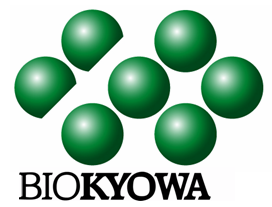 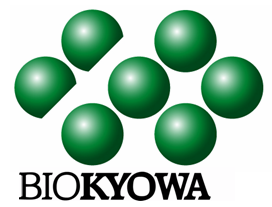 RESEARCH ASSISTANTBioKyowa is a leading biochemical manufacturer located in Southeast Missouri producing high grade premium amino acids that are used in the food and pharmaceutical industry. We strive to contribute to the health and well-being of people around the world by creating new value through the pursuit of advances of life sciences and technologies.Position Summary:The Research Assistant will work with in a creative and diverse Technical department in continued efforts to improve processes and equipment for optimum production output and product quality. The work is project-based with a responsibility to provide meaningful data, conclusions, and recommendations for process improvements.Hours:Base work schedule is Monday thru Friday, 8 am - 4:30 pm with overtime as needed for business necessity. Evenings and weekends may be necessary on occasion due to project needs.Hourly wage is based on experience, education and meeting training levels of competency, range from $25.68 - 28.68 maximum rate. BioKyowa offers an excellent benefit package including medical, prescription drug and dental insurance, FSA/HSA, life and disability insurance, 401k match and profit sharing, vacation and sick leave time.Position Requirements:Associates degree in relevant area of science (chemistry, biomedical, biotechnology, etc) required; bachelor's degree preferred.Strong mathematical ability and mechanical aptitudeProven ability to communicate effectively with multiple stakeholdersTime management skills and ability to manage multiple priorities and deadlinesProficient with MS OfficeMotivation to learn and develop into lead rolesPreferred Attributes:Manufacturing and/or chemical plant experience preferredStrong laboratory aptitude preferredGeneral Job Duties:Overall research and development targeted at process improvements and project developmentCollection, entry, maintenance, analysis, reporting, and presentation of technical data as required for projectsAnalyze data, make calculations, forecast trends, and develop conclusionsPull samples, make accurate dilutions and microscopic examinations, test and analyze products and samples, conduct assay testing, measure critical parameters, such as iron, chemical, ammonia, OD, pH, viscosity, and calibrationCreate, maintain, and revise SOP's and deviations as requiredConduct pilot testing for new products or processesRegular and accurate collection and reporting of dataQuality Requirements:Minimal facial hair, minimal makeup, no jewelry, false fingernails, nail polish, hair extensions, wigs, toupees, cologne or perfume. Long hair must be tied up for safety reasons. Facility is a non-smoking, non-tobacco facility.